«Дневник индивидуальной работы с учащимся»Пояснительная запискаНасколько трудно в сегодняшних условиях сделать так, чтобы для ребенка стала привлекательной модель поведения, в которой лежат доброта, великодушие, благородство, не приносящие быстрого признания и денег. Здесь нет и вряд ли может быть какой-то перечень единственно верных, научно обоснованных правил и законов, есть только общие закономерности развития, созревания личности как существа биологического, психического и социального, которые надо учитывать и которым надо подчинять свои педагогические действия. Главное же на этом пути – педагогическая интуиция, нравственное чувство и желание помочь ребенку в его самый драматичный период жизни, убедить его поверить в свои силы.Нестабильность экономической ситуации, бытовые неурядицы, недостаточный уровень семейного воспитания и в целом нездоровый образ жизни в социуме приводят к таким явлениям как: массовое обнищание семей; асоциальное поведение детей и взрослых; безработица; низкий уровень этического, эстетического и нравственного воспитания; отсутствие ценностей или создание своих, приводящих к детской преступности, агрессии, наркомании.Вышеизложенные факторы нашли свое отражение в способах поведения детей. Привычным становится отклоняющееся поведение, которое предполагает две категории: поведение не соответствующее нормам психического здоровья (т.е. патологическое); антисоциальное поведение (нарушающее социальные, культурные, правовые нормы).«Дневник индивидуальной работы» поможет социальному педагогу, в решении  проблем с документацией. Он регулярно заполняется и хранится у социального педагога, помогает лучше узнать ученика, особенно его сильные и слабые стороны.Цель:·       адекватно воспринимать себя и окружающую действительность;·        развивать адаптационные умения;·        почувствовать собственную ответственность за свою жизнь и жизнь других;·        приобрести навыки для дальнейшей самореализации.Ведется «Дневник индивидуальной работы с учащимся» социальным педагогом регулярно и переходит с учащимся из класса в класс. СОДЕРЖАНИЕ ДНЕВНИКА1. Титульный лист (обложка).2. Содержание:I раздел     «Общие сведения об учащемся»  (информация о владельце); II  раздел   «Общие сведения о семье учащегося» (информация о семье учащегося);III  раздел  «Учебная деятельность» (творческие работы, направления активности);IV раздел   « Индивидуальная работа с учащимся» (план работы, акты, полезная информация).Раздел I. Общие сведения об учащемся. Данные учащегося. В этом разделе помещается информация, помогающая социальному педагогу проанализировать личные  данные  учащегося, а также характеристики на ученика составленные классным руководителем и психологом школы. Раздел II. Общие сведения о семье учащегося.Характеристика на родителей  учащегося.В этом разделе помещаются характеристики на родителей ученика составленная классным руководителем. Информация, помогающая проанализировать семью ученика. Раздел III. Учебная деятельность.Наблюдение за учебной деятельностью.В данный разделе помещаются результаты наблюдений и учет успеваемости и посещаемости учащегося; а также описание основных форм и направлений его учебной и творческой активности. Материалы, представленные в данном разделе, дают широкое представление о динамике учебной активности ученика. Раздел IV. Индивидуальная работа. Содержание работы.В этом разделе помещен план и содержание работы с учащимся и его семьей.1.         Диагностическая работа·     медико-психологический мониторинг при зачислении детей в школумедики, психологи. В начале года.·     выяснение роли наследственных, социально-экономических условий в процессе формирования    личных качествмедики, психологи, кл .руководители, соц.педагог. Постоянно.·     создание индивидуальных программ развития детей группы рискапсихологи, зам.директора по в\р, организаторы, соц.педагог.·     использование их (программ) для выявления факторов риска·      отслеживание промежуточных и конечных результатов2.    Профилактическая и коррекционно-развивающая работа:·     формирование потребности в получении знаний, способствующих благоприятному развитию и сохранению психического здоровья·     активное воздействие на развитие личности и индивидуальности ребенка, содействие стабилизации эмоционального уровня.через:  (тренинг личностного роста, коррекцию поведения, индивидуальные и групповые психопрофилактические беседы; консультирование; факультативные группы, уроки психологии.);·     посещение семейпостоянно, кл .руководители, администрация·     анализ результатов исследования с указанием конкретных мер и контроль за их выполнением;постоянно. Психологи, администрацияМУНИЦИПАЛЬНОЕ ОБЩЕОБРАЗОВАТЕЛЬНОЕ УЧРЕЖДЕНИЕСРЕДНЕЙ  ОБЩЕОБРАЗОВАТЕЛЬНОЙ  ШКОЛЫ № ___ (ФИО учащегося)___________ классКлассный руководитель _________________________________________________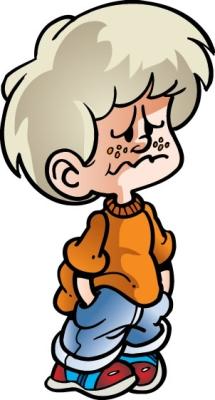 СодержаниеРаздел I.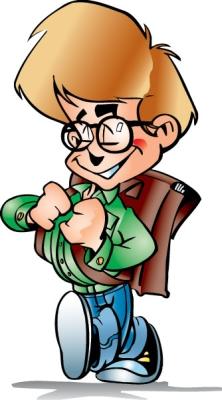 ОБЩИЕСВЕДЕНИЯСОЦИАЛЬНАЯ  КАРТА1. ЖИЛИЩНЫЕ  УСЛОВИЯРебёнок проживает с матерью____________________________________________	с отцом ______________________________________	с бабушкой___________________________________	с дедушкой ___________________________________С другими ближайшими родственниками	(указать родство)____________________________________	с сёстрами____________________________________	с братьями____________________________________	Количество  членов  в семье________________________Ребёнок  проживает: отдельная квартира______________(квартирные условия) коммунальная квартира_____________	(кол-во соседей)Отношения с соседями___________________	Квартира снимается_____________________	Комната снимается______________________	Нет жилья______________________________2. УЧЕБНОЕ МЕСТО УЧАЩЕГОСЯСвоя комната_____________________________________Свой детский уголок_______________________________Свой письменный стол_____________________________Условия для занятий _______________________________3.МАТЕРИАЛЬНОЕ ПОЛОЖЕНИЕ СЕМЬИ4.ДОПОЛНИТЕЛЬНАЯ ИНФОРМАЦИЯ                                   (наименование образовательного учреждения)В школьный Совет по профилактике       безнадзорности  и правонарушенийзаявлениео постановке на внутришкольный учет.           Прошу поставить на внутришкольный учет ученика ______ класса «_____»_______________________________________________________________________			    (ФИО)_______________________________________________________________________                                                                           (число, месяц, год рождения)проживающего  по  адресу   _______________________________________________________________________		(почтовый адрес, домашний телефон)с семьёй____________________________________________________________________________________________________________________________________________________________________________________________________________________________________________________________________________________________                                                                               (указать состав семьи, ФИО)в связи с ______________________________________________________________________________________________________________________________________________(указать причину постановки на учет)       Классный руководитель ___________/______________________________/(расшифровка подписи)___________________                                                                      _________________           (дата)                                                                                        					        (подпись)Характеристика особенностей межличностного общения учащегосяКакое положение занимает учащийся в коллективе?(лидер, популярный, приятный, непопулярный, изолированный, отверженный)Как  относится учащийся к мнению коллектива, требованиям, критическим       замечаниям?     (благожелательно, серьёзно, болезненно, равнодушно, враждебно)Стиль отношений со сверстниками (спокойно-доброжелательный;            агрессивный; неустойчивый; обособленный)Пользуется ли авторитетом в коллективе?    (у большинства мальчиков, только у девочек, у небольшой группы, не       пользуется авторитетом)Имеет ли друзей?(только в своем классе, вне класса, и в классе и вне класса,  сверстников, старше себя, младше себя, ни с кем не дружит)В качестве кого участвует в школьных мероприятиях?(инициатор, организатор, активный участник, пассивный исполнитель, дезорганизатор, не участвует)     7. Как выполняет общественные поручения?(с удовольствием, хорошо, удовлетворительно, плохо, уклоняется от поручений)С кем чаще всего бывают конфликты?(с одноклассниками, учащимися других классов, учителями, родителями и родственниками)ХАРАКТЕРИСТИКА_______________________________________________________________________________________________________________________________________________________________________________________________________________________________________________________________________________________________________________________________________________________________________________________________________________________________________________________________________________________________________________________________________________________________________________________________________________________________________________________________________________________________________________________________________________________________________________________________________________________________________________________________________________________________________________________________________________________________________________________________________________________________________________________________________________________________________________________________________________________________________________________________________________________________________________________________________________________________________________________________________________________________________________________________ Директор: ______________ /ФИО/	  Кл. руководитель: ________ /ФИО/Раздел II.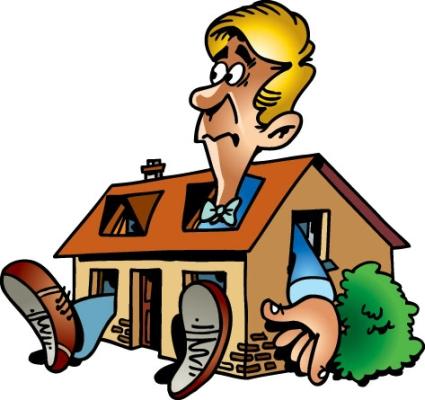 АНКЕТА«Первое знакомство с семьей ученика»1.ФИО матери и отца (лиц,  их заменяющих) __________________________________________________________________________________________________________2.Образование матери и отца   (лиц,  их заменяющих)  _________________________      ________________________________________________________________________________________________________________________________________________3.Место работы, должность, контактный телефон матери и отца  (лиц,  их заменяющих) ________________________________________________________________________________________________________________________________________________4.Члены семьи, живущие вместе с учеником ________________________________________________________________________________________________________________________________________________5. Материально-бытовые условия (отдельная комната или отдельный уголок для ребенка, наличие рабочего места  и т.д.) _____________________________________________________________________________________________________________________________________________________________________________________6.Семейные традиции (дни рождения, коллективное посещение кино или театра, школьные и другие праздники)________________________________________________________________________________________________________________________________________________________________________________________________________________________7.Увлечения членов семьи (спорт, рыбалка, рукоделие, кулинария, коллекционирование, уход за домашними животными, искусство и т.д.) ________________________________________________________________________________________________________________________________________________8.Увлечения  ребенка, кружки, секции. ______________________________________________________________________________________________________________________________________________________________________________________9.Обязанности ребенка по дому. ____________________________________________________________________________________________________________________________________________________________________________________________10.Кто в основном занимается  воспитанием ребенка. __________________________________________________________________________________________________________________________________________________________________________11.Методы воспитания (уговоры, убеждения, разъяснения, требования, наказания, поощрения, дружеский контакт и т. д.) ______________________________________________________________________________________________________________________________________________________________________________________12. Друзья ребенка, ходят в гости. __________________________________________________________________________________________________________________13.Какие предметы в школьной программе не вызывают затруднения, какие вызывают. _______________________________________________________________________________________________________________________________________________________________________________________________________________14. С каким настроением чаще всего ребенок приходит из школы. _______________________________________________________________________________________________________________________________________________________________15. Как складываются отношения с педагогами и администрацией школы.________________________________________________________________________16. Как вы организовываете деятельность ребенка (помощь в выполнении д\з, культурный совместный досуг, ребенок самостоятельно находит себе дело)________________________________________________________________________________________________________________________________________________17. Как часто посещаете родительские собрания. ______________________________________________________________________________________________________________________________________________________________________________КАРТА ОБСЛЕДОВАНИЯ СЕМЬИ УЧАЩЕГОСЯФ.И.О. ребенка, проживающего в неблагополучной семье, дата его рождения Адрес проживания семьи, телефон	_____________________Мать (Ф.И.О., дата рождения, образование, место работы, должность, зарплата,
рабочий телефон)________________________________________________________Отец (Ф.И.О., дата рождения, образование, место работы, должность, зарплата,
рабочий телефон)____________________________________________________Дети (Ф.И.О., дата рождения, что посещают, где учатся) ____________________________________________________________________________________________________________Сведения о других проживающих вместе с ребенком ________________________	____________________________________________________________________Условия проживания (краткая характеристика жилья, условий, созданных для
несовершеннолетних, наличие необходимой по сезону одежды, продуктов питания) ________________________________________________________________________________________________________________________________________________________Даты обследования семьи ________________________________________________________Необходимая помощь (ремонт (ЖЭУ), материальная, медицинская, психологическая) _________________________________________________________10.	Формы работы с семьей (посещения, беседы, приглашение на совет профилактики, КДН, привлечение к работе в классе, в школе и др.) ____________________________________________________________________________________________________________________________________________Раздел III.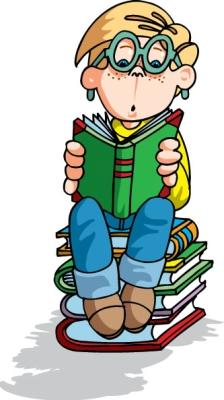 УЧЕБНАЯ  КАРТАУЧЕБНАЯ ДЕЯТЕЛЬНОСТЬОКАЗАНИЕ ПОМОЩИ В УЧЕБЕ СО СТОРОНЫ  РОДИТЕЛЕЙКАРТА НА  УЧАЩЕГОСЯ__________________________________________ г.1. ФИО ученика (цы) ____________________________________________________2. Класс _______________________________________________________________3. Дата (число, месяц, год) и место рождения_____________________________ _______________________________________________________________________ 4. Домашний адрес, домашний  телефон, код подъезда ________________________ ______________________________________________________________________5. Семья ребенка:Мать _________________________________________________________________________________________________________________________________________			   (ФИО, место работы, контактный телефон, образование)Отец  _________________________________________________________________________________________________________________________________________		(ФИО, место работы, контактный телефон, образование)Взрослые, реально занимающиеся воспитанием ребенка: ______________________Состав семьи, её структура:____________________________________________________________________________________________________________________________________________________________________________________________________________________________________________________________________Жилищно-бытовые условия _____________________________________________________________________________________________________________________ Взаимоотношения в семье _______________________________________________________________________________________________________________________ Наличие отклонений от норм поведения в семье ____________________________________________________________________________________________________Культурный уровень семьи ______________________________________________________________________________________________________________________ Воспитательный потенциал семьи ________________________________________________________________________________________________________________6.Группа здоровья ребенка, заболевания: __________________________________________________________________________________________________________7. Характер ребёнка _____________________________________________________8. Качества личности ребенка (положительные, отрицательные) ________________9. Положение ребенка в коллективе. _________________________________________10. Учебная деятельность:успеваемость __________________________________________________________________________________________________________________________________уровень знаний ________________________________________________________________________________________________________________________________мотивация обучения ____________________________________________________________________________________________________________________________посещаемость уроков ___________________________________________________________________________________________________________________________способности к обучению ________________________________________________________________________________________________________________________ познавательный интерес ________________________________________________________________________________________________________________________ 11. Трудовая деятельность: наличие трудовых навыков ______________________________________________________________________________________________________________________предпочитаемые виды труда _____________________________________________________________________________________________________________________участие в трудовых делах  _______________________________________________________________________________________________________________________ 12. Внеурочная деятельность. Личный вклад в жизнь класса, школы __________________________________________________________________________________________________________________________________________________________13.Круг общения (ФИ друзей): в школе ______________________________________________________________________________________________________________________________________вне  школы ___________________________________________________________________________________________________________________________________________________________________________________________________________14.Относится ли к «группе риска» (с какого года)? __________________________________________________________________________________________________15. Состоит ли на внутришкольном учете (дата постановки на учет, причина) ___________________________________________________________________________16.Состоял ли на внутришкольном учете (дата снятия с учета) ________________________________________________________________________________________ 17.Состоит ли в районной  Комиссии по делам несовершеннолетних (дата постановки, причина)  __________________________________________________________________________________________________________________________18. Состоял ли на учете в районной Комиссии по делам несовершеннолетних (дата снятия с учета)  ________________________________________________________________________________________________________________________________19. Вызов на Совет  по профилактике правонарушений (дата, причина)_________________________________________________________________________________    20. Вызов на комиссию по делам несовершеннолетних  (дата, причина)_________________________________________________________________________________   ______________________(год оформления карты)______________________________                                   _________________  (ФИО классного руководителя)                                    				          (подпись)ТЕКУЩИЙ КОНТРОЛЬза поведением учащегося _______________________				(ФИО)в 200__ - 200__ учебном году.ВЗЫСКАНИЯ УЧАЩЕГОСЯТАБЕЛЬ УСПЕВАЕМОСТИ УЧАЩЕГОСЯУЧЕТ ПОСЕЩАЕМОСТИРаздел IV.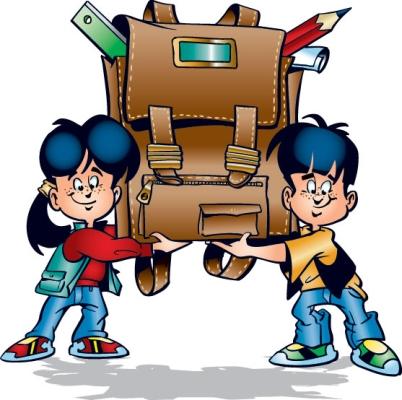 «СОГЛАСОВАНО»                           				«УТВЕРЖДАЮ»Социальный педагог						Зам. директора школы _________________            					по воспитательной работе										___________________	Психолог школы_______________ПЛАНиндивидуальной работы с учащимсяна ___________ четверть«СОГЛАСОВАНО»                           				«УТВЕРЖДАЮ»Социальный педагог						Зам. директора школы _________________            					по воспитательной работе										___________________	Психолог школы_______________ПЛАНиндивидуальной работы с учащимсяна ___________ четверть«СОГЛАСОВАНО»                           				«УТВЕРЖДАЮ»Социальный педагог						Зам. директора школы _________________            					по воспитательной работе										___________________	Психолог школы_______________ПЛАНработы с семьей учащегосяПЕДАГОГИЧЕСКИЕ НАБЛЮДЕНИЯ И ВЫВОДЫ АДМИНИСТРАЦИИ ОБ ИНДИВИДУАЛЬНОЙ РАБОТЕ С УЧАЩИМСЯКакие изменения личностных качеств учащегося произошли за период обучения.___класс _________________________________________________________	        __________________________________________________________________	        __________________________________________________________________                 __________________________________________________________________	        __________________________________________________________________                 __________________________________________________________________	        _____________________________________________________________________класс__________________________________________________________        __________________________________________________________________	        __________________________________________________________________                  __________________________________________________________________	        __________________________________________________________________                 __________________________________________________________________	        _____________________________________________________________________класс _________________________________________________________	        __________________________________________________________________	        __________________________________________________________________               __________________________________________________________________	        __________________________________________________________________                __________________________________________________________________	        __________________________________________________________________                                                                                                                                                                                                                                                                                                                                                                                                                                                                                                                                                                                                                                                                                                                                                                                                                                                                                                                                                                                                                                                                                                                                                                                                                                                                                                                                                                                                                                                                                                                                                                                                                                                                                                                                                                                                                                                                                                                                                                                                                                                                                                                                                                                                                                                                                                                                                                                                                                                                                                                                                                                                                                                                                                                                                                                                                                                                                                                                                                                                                                                                                                                                                                                                                                                                                                                                                                                                                                                                                                                                                                                                                                                                                                                                                                                                                                                                                                                                                                                                                                                                                                                                                                                                                                                                                                                                                                                                                                                                                                                                                                                                                                                                                                                                                                                                                                                                                                                                                                                                                                                                                                                                                                                                                                                                                                                                                                                                                                                                                                                                                                                                                                                                                                                                                                                                                                                                                                                                                                                                                                                                                                                                                                                                                                                                                                                                                                                                                                                                                                                                                                                                                                                                                                                                                                                                                                                                                                                                                                                                                   «УТВЕРЖДАЮ»Директор школы                           ______________АКТобследования жилищно-бытовых и семейных условийот "____"   _____________       200 _   года.несовершеннолетней ________________________________________________дата рождения ______________________________________________________проживающего по адресу__________________________________________________В присутствии  ___________________________________________________________ Проведено обследование жилищно - бытовых и  семейных условий подростка . Время проведения обследования: с    час.    мин. до __ час.  _мин Обследованием установлено, что семья состоит из      ___________Мать____________________________________________________________________Отец____________________________________________________________________Общая  площадь квартиры _____________Санитарное состояние ___________________________________________________Имеется ли необходимая мебель___________________________________________ Общий заработок семьи _________________________________________________ Взаимоотношение в семье ________________________________________________Характеристика родителей________________________________________________В связи с чем производилось обследование__________________________________Во время обследования подросток находился (лась)___________________________и занимался_____________________________________________________________Во время обследования проведена беседа____________________________________Заключение _____________________________________________________________________________________________________________________________________Обследование произведено в присутствии:___________ /ФИО/_____________ /ФИО (наименование образовательного учреждения)         В школьный Совет по профилактике       безнадзорности  и правонарушенийзаявлениео снятии с внутришкольного профилактического учета.              Считаю необходимым снять с внутришкольного учета ученика (цу) ____ класса «____»_______________________________________________________________________(ФИО)_______________________________________________________________________		(число, месяц, год рождения)в связи с   _______________________________________________________________________		(указать причину)Дата постановки на учет  _________________________________________________Характеристика ученика, справка о проведенной с ним профилактической работе, достигнутых результатах и личных достижениях учащегося прилагаются.       Классный руководитель ___________/______________________________/(расшифровка подписи)___________________                                                             _________________   (число, месяц, год)                                                                    					      (подпись)Стр.Раздел I. « Общие сведения об учащемся »Социальная карта на учащегося.Заявление о постановке на внутришкольный учет.Характеристика особенностей межличностного общения учащегося.Характеристика на учащегося составленная учителем.Раздел II. «Общие сведения о семье учащегося»АНКЕТА «Первое знакомство с семьей ученика»Карта обследования семьи учащегося.Раздел III. «Учебная деятельность»Учебная карта.Текущий контроль за поведением учащегося.Взыскания учащегося.Табель успеваемости по четвертям.  Табель посещаемости по четвертям.Педагогические наблюдения и выводы администрации об индивидуальной работе с учащимся.Раздел IV. «Индивидуальная работа» План индивидуальной работы с учащимся.План работы с семьей.Акты обследования жилищно-бытовых условий жизни семьи учащегося.ФИО учащегося______________________________Число, месяц, год рождения______________________________Дата поступления в школу______________________________В каком кружке, секции занимается______________________________Состоит ли на учете в КДН______________________________Состоит ли на учете в ОПДН______________________________Дата постановки на дисциплинарный учет______________________________ФИО. Место работы и занимаемая должность отца__________________________________________________________________________________________ФИО. Место работы и занимаемая должность матери__________________________________________________________________________________________Адрес места жительства, домашний телефон______________________________  ПараметрыМнение ученикаМнениеродителейМнениеучителяПредметы,изучаемый судовольствиемПредметы,вызывающиетрудностиПредметы,которыехотели бы  изучатьдополнительноПараметрыМнениеученикаМнение родителейПолностьюсамостоятеленОказываетсяэпизодическаяпомощь(указать, по каким)Оказываетсяпостоянная помощьДатаПредмет ПроблемаПринятые меры№ п/пДата Кем и за что наложено взыскание, № приказаПринятые меры Примечания Предметы Всего пропусковИз нихИз нихОценки Оценки Оценки Оценки Предметы Всего пропусковПо болезниБез причиныI чет.II чет.III чет.IV чет.Татарский языкТатарская литератураРусский языкЛитература Алгебра Геометрия Информатика История Обществознание География Биология Физика ХимияИЗОФизкультура ОБЖАнглийский языкТехнология Всего:По болезни:Без причины:Класс Всегопропусковза годI четвертьI четвертьII четвертьII четвертьIII четвертьIII четвертьIV четвертьIV четвертьКласс Всегопропусковза годпо болезнибез причиныпо болезнибез причиныпо болезнибезпричиныпоболезнибез причины№ п/пМероприятияДата Ответственный Отметка о проведении1.2.3.4.5.6.7.8.9.10.№ п/пМероприятияДата Ответственный Отметка о проведении1.2.3.4.5.6.7.8.9.10.ДатаПроблема семьиЧто сделаноподпись